La Justicia autorizó el casamiento entre la gemela y el asesino de su hermanaFuente: Perfil.comLas pericias psicológicas constataron que Edith Casas es apta para contraer matrimonio.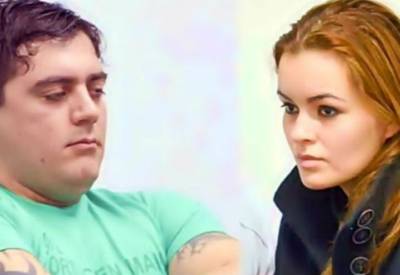 Después de dos meses, la gemela se podrá casar con el asesino de su hermana. | Foto: Cedoc Luego de la polémica que generó el caso, Edith Casas podrá casarse con el asesino de su hermana gemela. Esta mañana, la Justicia de Pico Truncado  notificó que las pericias psicológicas realizadas a Edith Casas resultaron aptas para que la mujer pueda contraer matrimonio con Víctor Cingolani, quien  permanece preso por ser el coautor del asesinato de la hermana gemela de Edith, Johanna Casas.La noticia fue confirmada por Claudia Cingolani, hermana de Víctor, quien en diálogo con el portal Centenario Sur señaló que la ceremonia no se realizará de inmediato sino que se buscará optimizar la preparación. El lugar elegido sería nuevamente el Registro Civil de Pico Truncado, porque, según expresaron los futuros cónyugues, quieren casarse “como dos personas normales”La madre de las gemelas,Marcelina Orellana de Casas, había advertido que Edith “no está bien psicológicamente. No puede casarse con el asesino de su hermana” es por eso que el 21 de diciembre presentó un recurso de nulidad para evitar el casamiento. Sin embargo, la Justicia no le dio la razón.Trabajo Práctico:Lea las noticias relacionadas con el matrimonio de Edith Casas y Víctor CingolaniReplantee el caso con precisión y lenguaje jurídico: determine cuál es el conflicto, qué rol le cabe a la madre de Edith, con qué finalidad intervino la Justicia y qué se resolvióConsidere el mismo caso pero con las siguientes variantes:Edith tiene 17 añosVíctor y Johanna eran cónyuges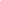 Su familia ya no le habla

Se casa con el asesino de su hermana
El pasado 14 de febrero, día de San Valentín, Edith y Víctor quisieron celebrar su amor casándose. Eso sí, no es una pareja más de enamorados. Aunque pueda parecer mentira, Víctor fue sentenciado en 2010 a 13 años de cárcel por asesinar a la hermana gemela de Edith, Joanna. Es difícil pensar que este caso se haya dado antes en la historia. "En Argentina no recuerdo un caso así. Una mujer que se casa con el asesino de su hermana el Día de los Enamorados. Parece una película de Tarantino", señala a la BBC Rodolfo Palacios, escritor de libros de criminalística y quien investigó este caso en un reportaje para la revista Orsai. "Lo que se pregunta la madre de Edith es si su hija enloqueció o si lo hace para vengar la muerte de su hermana", comentó Palacios, quien entrevistó directamente a todos los involucrados. "Voy a casarme con el hombre que amo y no con quien asesinó a mi hermana", confirma Edith Casas. Todo ocurrió en Pico Truncado, un pueblo de 20.000 habitantes al sur de Argentina. "En este caso, el pueblo parece un lugar sacado de las historias de Truman Capote o William Faulkner", dice Palacios. "A mí me hubiese gustado que mi boda fuera en paz. Yo no quiero líos. Entiendo la situación que vive su familia. Pero ellos tienen que entenderme que lo que hago, lo hago por amor", señaló Víctor Cingolani, acusado de matar a Joanna, hermana de Edith, de dos balazos en el pecho.

Eso sí, la historia no queda ahí. ¡Edith, la hermana gemela de Joanna, testificó en contra de Cingolani en el juicio e incluso llevó puesta una camiseta con un mensaje pidiendo "justicia" por la muerte de su hermana! "Edith se enamoró del novio de su hermana. Y el expediente dice que salía con las dos al mismo tiempo", dice Palacios. "Pero Víctor me dijo que se turnaba y salía con cada una. Ellas eran idénticas en todo, en la forma de ser, caminar o reír", agregó el escritor. "Voy a casarme con el hombre que amo y no con quien asesinó a mi hermana", aclara a los medios locales Edith. Ahora la historia ha dado un vuelco de tuerca y Edith afirma que Cingolani no mató a su hermana. Hubo dos pruebas claves en la condena a Cingolani: la primera es los residuos del arma de fuego que se encontraron en una prueba de parafina en sus manos; la segunda es que los sabuesos de la policía rastrearon su presencia al lugar del homicidio. Otro novio de Johanna, Marcos Díaz, de 37 años, también fue encarcelado y sentenciado por su muerte. 

La boda estaba prevista para diciembre, pero la justicia argentina la frenó

La jueza del caso decidió que Edith primero tendría que someterse a pericias psicológicas que no revelasen algún trastorno. Las pruebas se hicieron, Edith las pasó, y tuvo luz verde para su boda. "Lo que dijeron los peritos psicológicos es que Cingolani busca a Joanna en Edith, como si no hubiese matado a Joanna", explica Palacios. "Además dicen que las gemelas tenían, como lo definen los psicólogos, un triángulo edípico", agregó. "Lo que dijeron los peritos psicológicos es que Cingolani busca a Joanna en Edith, como si no hubiese matado a Joanna". Al registro de la boda asistió un grupo de personas que recibió al novio al grito de “¡asesino!”, y les lanzaron piedras y huevos. Nada más terminar la boda el novio tuvo que regresar a la cárcel. Según el padre de la novia, tras este matrimonio no sólo ha perdido a la hija asesinada sino también a la casada con el asesino de su hermana. De hecho, ya no se hablan.

"Para mí murieron las dos. Johana está con Dios y Edith con el diablo", sentenció el padre de las hermanas, Valentín Casas.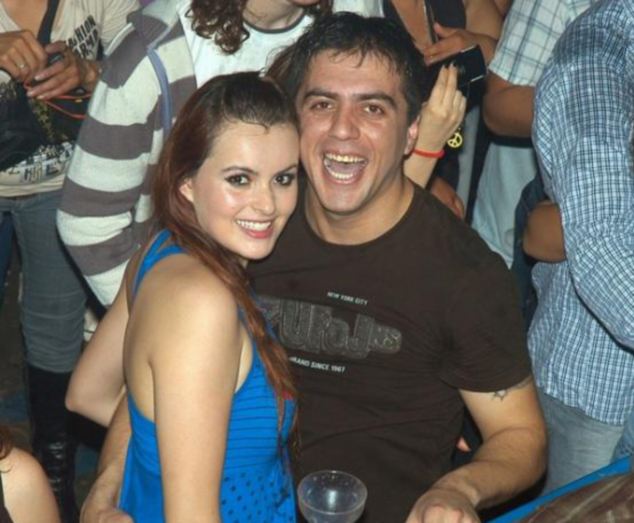 